.#16 Count Intro - CW - 1 RESTARTSECT.1      WALK R TO R DIAGONAL, TOUCH L, BACK L TO L DIAGONAL, TOUCH R, HEEL GRIND R WITH 1/4 TURN R, ROCK STEP TO R SIDE*restart ici mur 11 (9.00)SECT.2        TRIPLE STEPS TO R SIDE, ROCK STEP L BACK, VINE TO L SIDE WITH TOUCHAssociation Loi 1901 (N° W953006406)www.countryonfire.comDang!! (fr)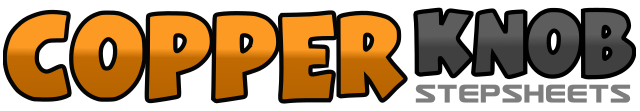 .......Compte:16Mur:4Niveau:Absolute Beginner.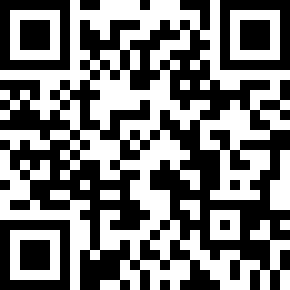 Chorégraphe:Sophie Ruhling (FR) - Décembre 2019Sophie Ruhling (FR) - Décembre 2019Sophie Ruhling (FR) - Décembre 2019Sophie Ruhling (FR) - Décembre 2019Sophie Ruhling (FR) - Décembre 2019.Musique:Dang If We Didn't - The Cadillac ThreeDang If We Didn't - The Cadillac ThreeDang If We Didn't - The Cadillac ThreeDang If We Didn't - The Cadillac ThreeDang If We Didn't - The Cadillac Three........1-2Avancer PD diagonale D, toucher plante PG près de PD3-4reculer PG diagonale G, toucher plante PD près de PG5-6écraser talon PD en pivotant 1/4 tour D, poser PG au centre   (3.00)7-8rock step PD à D, revenir sur PG1&2poser PD à D, poser PG près de PD, poser PD à D3-4rock step PG derrière, revenir sur PD5-6poser PG à G, croiser PD derrière PG7-8poser PG à G, toucher plante PD près de PG (pdc PG)